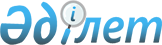 "Қазақстан Республикасының Үкіметі мен Әзербайжан Республикасының Үкіметі арасындағы Халықаралық автомобиль қатынасы туралы келісімге қол қою туралы" Қазақстан Республикасы Үкіметінің 2015 жылғы 5 маусымдағы № 415 қаулысына өзгеріс енгізу туралыҚазақстан Республикасы Үкіметінің 2016 жылғы 30 қыркүйектегі № 558 қаулысы

      Қазақстан Республикасының Үкіметі ҚАУЛЫ ЕТЕДІ:



      1. "Қазақстан Республикасының Үкіметі мен Әзербайжан Республикасының Үкіметі арасындағы Халықаралық автомобиль қатынасы туралы келісімге қол қою туралы" Қазақстан Республикасы Үкіметінің 2015 жылғы 5 маусымдағы № 415 қаулысына мынадай өзгеріс енгізілсін:



      2-тармақ мынадай редакцияда жазылсын: 



      "2. Қазақстан Республикасының Инвестициялар және даму министрі Жеңіс Махмұдұлы Қасымбекке Қазақстан Республикасының Үкіметі мен Әзербайжан Республикасының Үкіметі арасындағы Халықаралық автомобиль қатынасы туралы келісімге қағидаттық сипаты жоқ өзгерістер мен толықтырулар енгізуге рұқсат бере отырып, Қазақстан Республикасының Үкіметі атынан қол қоюға өкілеттік берілсін.". 



      2. Осы қаулы қол қойылған күнінен бастап қолданысқа енгізіледі.      Қазақстан Республикасының

      Премьер-Министрі                                  Б.Сағынтаев
					© 2012. Қазақстан Республикасы Әділет министрлігінің «Қазақстан Республикасының Заңнама және құқықтық ақпарат институты» ШЖҚ РМК
				